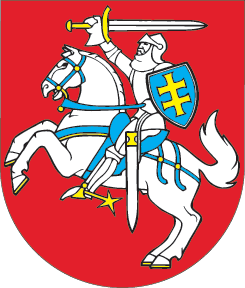 LIETUVOS RESPUBLIKOSNEKILNOJAMOJO TURTO KADASTRO ĮSTATYMO NR. VIII-1764 4, 6 IR 13 STRAIPSNIŲ PAKEITIMOĮSTATYMAS2019 m. birželio 6 d. Nr. XIII-2183Vilnius1 straipsnis. 4 straipsnio pakeitimasPapildyti 4 straipsnį 4 dalimi:„4. Lietuvos Respublikos žemės ūkio ministerija formuoja valstybės politiką Nekilnojamojo turto kadastro srityje.“2 straipsnis. 6 straipsnio pakeitimas1. Pakeisti 6 straipsnio 1 dalies 3 punktą ir jį išdėstyti taip:„3) pagrindinė žemės naudojimo paskirtis;“.2. Pakeisti 6 straipsnio 1 dalies 9 punktą ir jį išdėstyti taip: „9) Lietuvos Respublikos specialiųjų žemės naudojimo sąlygų įstatyme nurodytos teritorijos ir jose taikomos specialiosios žemės naudojimo sąlygos;“.3. Pripažinti netekusiu galios 6 straipsnio 1 dalies 9 punktą.3 straipsnis. 13 straipsnio pakeitimasPakeisti 13 straipsnio 2 dalį ir ją išdėstyti taip:„2. Prašymą įrašyti nekilnojamojo daikto kadastro duomenis į nekilnojamojo turto kadastrą ar juos pakeisti pateikia nekilnojamojo daikto savininkas ar patikėjimo teise valdantis nekilnojamąjį daiktą asmuo, išskyrus šio Įstatymo 9 straipsnio 4 dalyje ir Specialiųjų žemės naudojimo sąlygų įstatymo 9 straipsnyje nustatytus atvejus, kai nekilnojamojo turto kadastre įrašyti duomenys Kadastro nuostatuose nustatyta tvarka keičiami atitinkamai šioje dalyje nurodytuose straipsniuose nustatytų institucijų teikimu ar asmenų prašymu. Keičiant nekilnojamojo turto kadastre įrašytus žemės sklypų kadastro duomenis, kai Kadastro nuostatuose nustatyta tvarka įrašomas sodininkų bendrijos, kurioje yra mėgėjų sodo sklypas, pavadinimas ir kodas, prašymą įrašyti nekilnojamojo daikto kadastro duomenis į nekilnojamojo turto kadastrą ar juos pakeisti Kadastro nuostatuose nustatyta tvarka gali pateikti sodininkų bendrijos pirmininkas, jo įgaliotas asmuo arba sodininkų bendrijos valdyba, jeigu ji yra sudaryta. Kai nekilnojamojo daikto kadastro duomenys į nekilnojamojo turto kadastrą įrašomi ar pakeičiami mokesčių administravimo tikslais, prašymą įrašyti ar pakeisti kadastro duomenis pateikia mokesčių administratorius.“4 straipsnis. Įstatymo įsigaliojimas ir įgyvendinimas 1. Šis įstatymas, išskyrus 2 straipsnio 3 dalį ir šio straipsnio 3 dalį, įsigalioja 2020 m. sausio 1 d.2. Šio įstatymo 2 straipsnio 3 dalis įsigalioja 2023 m. sausio 1 d.3. Lietuvos Respublikos Vyriausybė ar jos įgaliota institucija iki 2019 m. gruodžio 31 d. priima šio įstatymo įgyvendinamuosius teisės aktus.Skelbiu šį Lietuvos Respublikos Seimo priimtą įstatymą.Respublikos Prezidentė	Dalia Grybauskaitė